You are summonsed to attend the Monthly Meeting of the Hawthorn Parish Council on Monday 11th April  2022  in the Community Centre.(This is one week earlier than usual due to Easter.)AGENDAPresentations  by Jenny Newby (Red Cross) following the very successful coffee morning in aid of the Ukraine Appeal.Notice of MeetingPublic Notice of the Meeting has been given in accordance with Sch 12 paragraph 10(2) of the LGA 1972Apologies: To receive apologies and to approve reasons for absence.Declarations of InterestTo notify of any items that appear in the agenda in which you may have an interest, including those that have previously been recorded in the Members Register of Interests.Minutes: To receive the Minutes of the Annual Parish Meeting : March 21st, 2022To approve the Minutes of the Monthly Meeting held March 21st 2022Matters of InformationReports  Police  DCC   Community Centre  Play Areas   DCC  Tree week  Noticeboards  B1432 proposals – for information only  Any other reportsPublic Participation : Comments on items on this agendaCorrespondence Emergency plansSmall Councils informationFinancial:  To endorse the monies  paid by the Clerk since the last meeting / Bank reconciliation InsuranceAGARTo approve the: - Audit Dispensation  / ExemptionInternal Audit reportAnnual Governance StatementAnnual Accounts including balance sheet, income / expenditure etc.Annual StatementTrainingCurrent Planning ApplicationsCllr Responsibilities – to discussEvents & Information Queens Platinum JubileeLitter PickDate  of the next meeting:  : Monday 9th May  2022Lesley K. Swinbank  Lesley Swinbank   (Parish Clerk)    3rd April 2022All residents and the press are welcome to come along to the meeting.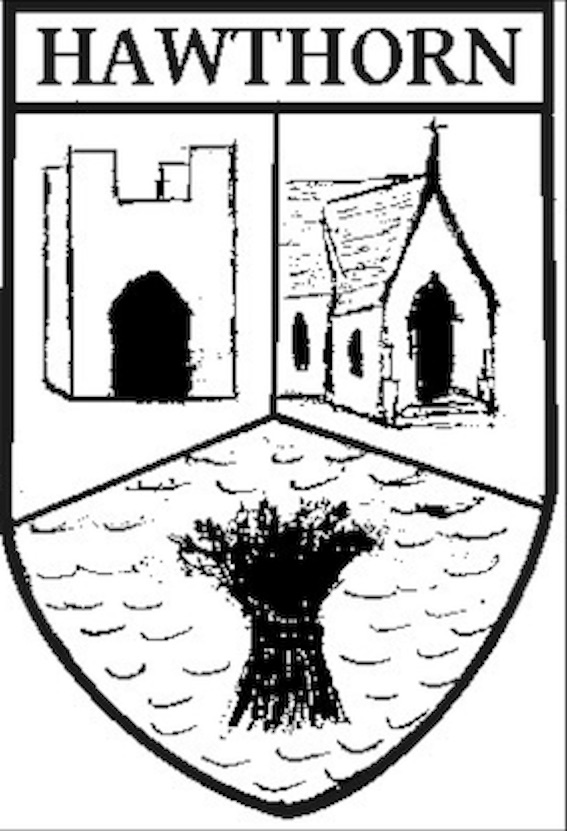 Hawthorn Parish CouncilClerk to the Council: Lesley Swinbank MBA, FSLCCSpringwell House, Spring Lane, Sedgefield Co. Durham. TS21 2HSTel. 01740 622429Email: clerk@hawthornparish.co.uk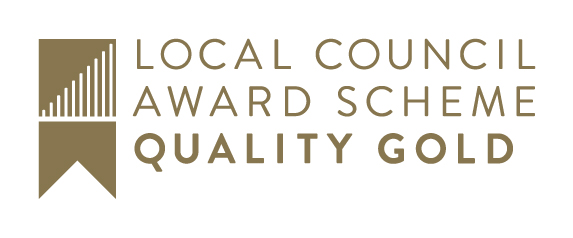 